Σύγκριση αριθμών-τα σύμβολαΌνομα:_____________________________________________________Ποια είναι ποιο πολλά; Μετράω και βάζω το σύμβολο που ταιριάζει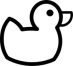 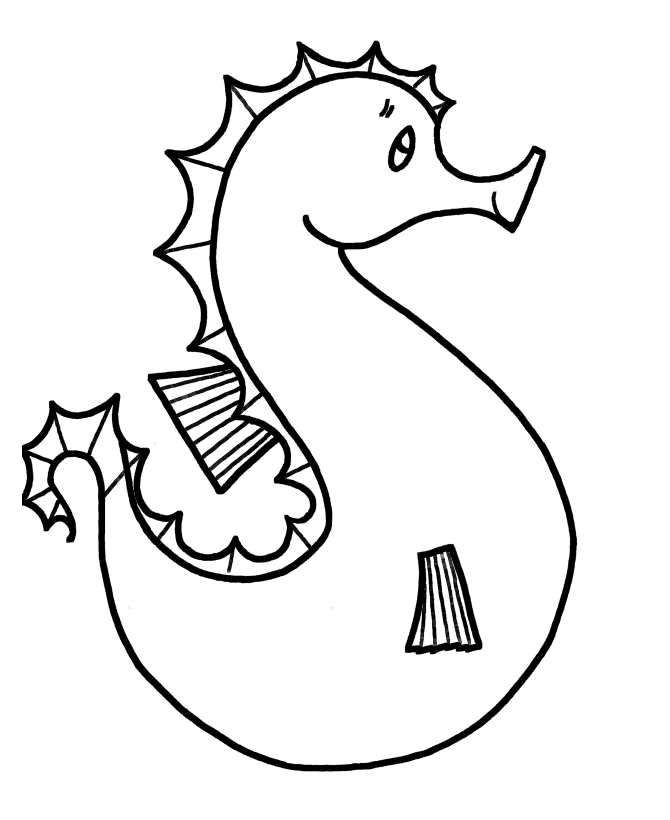 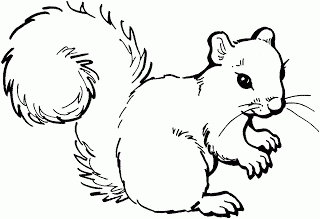 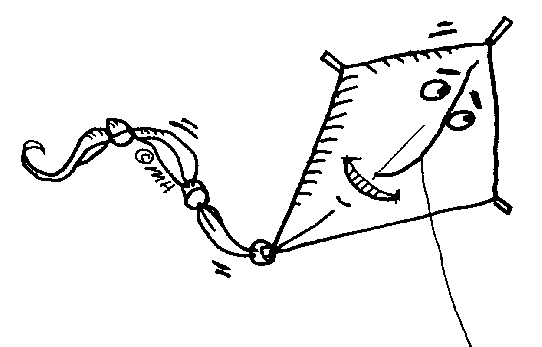 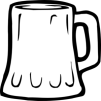 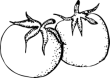 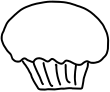 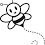 emathima.grΣυμπληρώνω το <, το > ή το =Βάζω το σωστό σύμβολο <, >, =emathima.gr5 _____ 86 _____ 34 _____ 12 _____ 57_____ 34 _____ 64 _____ 41 _____ 18 _____ 47 _____ 85 _____ 105 _____ 7